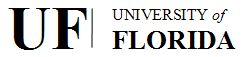 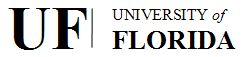 Business Affairs	PO Box 115850Stephen C. O’Connell Center	Gainesville, FL  32611-5850Craft Festival 2019	(352) 273-1855 	Scoc-events@ufl.edu	October 30, 2019***** Please read entire letter, as information has changed***Dear Festival Vendor:Craft Festival 2019 is drawing near and we are looking forward to your participation! The following is some critical information about our Festival:Enclosed is the information we have on file for you and if any of this information is incorrect, it is imperative that you make corrections and send it back to us to make the changes ASAP. If everything is correct, there is nothing further you need to do.**We are seeking vendor donations to serve as door prizes.  If you choose to donate a sample of your work, you will have your name and item placed on a table near the entrance. Your donation should be turned in to the information booth when you check in**Load in for all vendors will be 5:00 AM – 9:30 AM ON SATURDAY, December 7th.Please check in at the information booth located nearest your area PRIOR to loading in. We have 3 check-in booth locations for your convenience:Administration GateLower Level floor near Gate 3Practice Court hallway (located between Gate 3 and 4, near the concession stand)Failure to check in at the information booth by 9:00 AM on Saturday, December 7th will result in the forfeiture of your space to those on the waiting list.  The information booth will have your identification badges.  For security reasons these badges will be required for vendor identification and for re-entry to the building throughout the entire event. LOAD-IN: Please use the gate closest to your booth, which is noted on your confirmation form. Vendors in booths 1001-1099 (Level 1, lower level) may use the large loading dock located behind the building near Gate 4. Lower level vendors may also opt to load in through Gate 4 upper level and use the elevator next to the Practice Court.  While the Gate 4 elevator is available for loading, the Gate 1 elevator is for passengers only and will be closed for loading. PLEASE NOTE: Gate 2 & Gate 3 will not be available for load-in or load-out. PARKING:   VEHICLES MUST BE MOVED INTO THE DESIGNATED VENDOR PARKING AREA LOCATED IN FRONT OF THE FOOTBALL STADIUM. If you need accessible parking, please utilize the designated spaces in front of the building. Included in this packet is a VENDOR PARKING PASS that you MUST display on the dashboard of your vehicle. You will need this pass to pull your vehicle into the loading dock OR in front of Gate 1 or Gate 4. You may obtain an extra parking pass during check-in if needed. The VENDOR PARKING AREA will be held for vendors only UNTIL 9:30 AM on Saturday and Sunday, after which it will be open to patrons for overflow parking. IF VEHICLES REMAIN NEAR THE DOORS OR IN OTHER RESTRICTED AREAS after load-in, WE WILL DELAY OPENING DOORS TO THE PATRONS UNTIL  VEHICLES  MOVED.  There will be no parking in the loading dock OR the West Lot.Show time is 10:00 AM - 5:00 PM on Saturday and Sunday.  Arrangements have been made for vendors to leave their merchandise in the O’Connell Center overnight; however, although there will be security guards present, the O’Connell Center cannot guarantee the safety of materials and merchandise. The building will be secured at 5:30 PM on Saturday night and reopen to vendors at 8:30 AM on Sunday. All vendor booths must be set by show time and remain set up until doors close on Sunday. Vendors violating this policy will not be invited to the next show.The booth size for booths 1000-1099, 2201-2231, AND 2301-2310 are 10 feet deep by 10 feet wide.  Booths 2101-2154 are 8 feet deep by 10 feet wide. Tabletop spaces 3103-3120 AND 3201-3214 consist of one 8ft x 2.5ft table with 2 chairs, NO ADDITIONAL SPACE beyond the table. You must make sure all of your belongings fit within that space, as no storage will be supplied.  Vendors who use tents that exceed these dimensions will need to adapt their displays to fit within these dimensions. Keep in mind, vendors are only guaranteed two tables (8’ x 2.5’) and two chairs per booth space (with the exception of Tabletop Vendors, who are only guaranteed one table and two chairs). We request that all vendors cover their tables to the floor with their own table coverings. Electrical power will NOT be supplied to any space without advance arrangements. Those vendors who have requested access to electrical power will only have access to two outlets.  All extension cords will be the responsibility of the vendor.  If you have not arranged for electric but would like to add it at this time, please remit payment of $30.00 made payable to the  to the address on this letterhead.All transactions between you and the customer are your responsibility. Please make sure you have enough cash change funds. The customer does have a right to request a receipt. The collection and remittance of the 7% sales tax is also your responsibility.  The O’Connell Center will remit a 6.7% booth rental tax (this tax is already included in your booth fee). Sales tax questions should be directed to the Florida Department of Revenue at (386) 418-4444.The University has a concessions contract that we must honor for this show, so concessions will be on sale for your convenience but food choices will be fairly limited and may be considered expensive.  As vendors, you are free to bring food for your own personal consumption, but you will be prohibited from selling any food and/or beverage items to the patrons.Final Reminder: You must personally create all of your merchandise.  Store-bought, catalog-ordered, imported items intended for resale, or any other item that violates the rules of the Festival will not be permitted.  Vendors violating the rules will be asked to remove the items from the premises and will not be allowed to participate in future years.  Below is rule #1 from our official rules, regulations, and conditions provided to you upon registration into the show:  “Merchandise for sale must be personally crafted items made by the vendor who will be present at the show.  Store bought items, catalog-ordered items, or imported articles are prohibited.  Plants, potpourri (as the only item), oils, candy, and audio recordings are also unacceptable.  The show staff reserves the right to prohibit any merchandise which is questionable in nature.”  Booth Map & Additional Information: Please check out the additional information for vendors participating in Craft Festival 2019 at https://www.oconnellcenter.ufl.edu/confirmed-vendor-information/.Facebook Event Page: https://www.facebook.com/events/460171031489026/We encourage you to promote your products on our Facebook event page, but please keep in mind that we will only allow one post per vendor. This event can be shared to your page to encourage people to attend and visit your booth.We are looking forward to a successful festival.  If you have any questions in the interim, please feel free to contact a member of our staff at (352) 273-1855.Sincerely,Brendan CloughCoordinator, Craft Festival 2019 